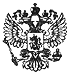 Законодательное Собрание Ямало-Ненецкого АОЗакон Ямало-Ненецкого автономного округа от 26 ноября 2018 г. N 91-ЗАО "О внесении изменений в статьи 2 и 4 Закона Ямало-Ненецкого автономного округа "О ставках транспортного налога на территории Ямало-Ненецкого автономного округа" и статью 2.1 Закона Ямало-Ненецкого автономного округа "О налоге на имущество организаций"Закон Ямало-Ненецкого автономного округа от 26 ноября 2018 г. N 91-ЗАО
"О внесении изменений в статьи 2 и 4 Закона Ямало-Ненецкого автономного округа "О ставках транспортного налога на территории Ямало-Ненецкого автономного округа" и статью 2.1 Закона Ямало-Ненецкого автономного округа "О налоге на имущество организаций"Принят постановлением Законодательного СобранияЯмало-Ненецкого автономного округа от 22 ноября 2018 г. N 1491ГАРАНТ:Настоящая статья вступает в силу с 1 января 2019 г.Статья 1Внести в Закон Ямало-Ненецкого автономного округа от 25 ноября 2002 года N 61-ЗАО "О ставках транспортного налога на территории Ямало-Ненецкого автономного округа" следующие изменения:1) в таблице статьи 2 строку:"";изложить в следующей редакции:"";2) в статье 4:а) в части 1:пункт 1 признать утратившим силу;дополнить пунктом 8-2 следующего содержания:"8-2) физические лица, являющиеся пенсионерами, а также физические лица, соответствующие условиям, необходимым для назначения пенсии в соответствии с законодательством Российской Федерации, действовавшим на 31 декабря 2018 года, - владельцы легковых автомобилей с мощностью двигателя до 150 лошадиных сил (до 110,33 кВт) включительно;";дополнить пунктами 10 - 14 следующего содержания:"10) один из родителей (усыновителей), опекунов (попечителей), имеющий в составе семьи трех- и более детей (родных, приемных, подопечных) в возрасте до 18 лет, детей (родных, приемных, подопечных) в возрасте до 23 лет, осваивающих образовательные программы основного общего, среднего общего и среднего профессионального образования, программы бакалавриата, программы специалитета или программы магистратуры по очной форме обучения в образовательных организациях, осуществляющих образовательную деятельность по имеющим государственную аккредитацию образовательным программам, и не вступивших в брак;11) инвалиды I, II, III групп инвалидности;12) один из родителей (усыновителей), опекунов (попечителей), имеющий в составе семьи ребенка-инвалида;13) ветераны и инвалиды Великой Отечественной войны, ветераны и инвалиды боевых действий;14) физические лица, имеющие право на получение социальной поддержки в соответствии с Законом Российской Федерации от 15 мая 1991 года N 1244-1 "О социальной защите граждан, подвергшихся воздействию радиации вследствие катастрофы на Чернобыльской АЭС", в соответствии с Федеральным законом от 26 ноября 1998 года N 175-ФЗ "О социальной защите граждан Российской Федерации, подвергшихся воздействию радиации вследствие аварии в 1957 году на производственном объединении "Маяк" и сбросов радиоактивных отходов в реку Теча" и Федеральным законом от 10 января 2002 года N 2-ФЗ "О социальных гарантиях гражданам, подвергшимся радиационному воздействию вследствие ядерных испытаний на Семипалатинском полигоне".";б) дополнить частью 1-1 следующего содержания:"1-1. Налогоплательщики, указанные в пункте 10 части 1 настоящей статьи, освобождаются от уплаты транспортного налога в отношении одного легкового автомобиля с мощностью двигателя до 200 лошадиных сил (до 147,1 кВт) включительно.Налогоплательщики, указанные в пунктах 11 - 14 части 1 настоящей статьи, освобождаются от уплаты транспортного налога в отношении одного легкового автомобиля с мощностью двигателя до 150 лошадиных сил (до 110,33 кВт) включительно.";в) дополнить частью 1-2 следующего содержания:"1-2. Для физических лиц - владельцев легковых автомобилей с мощностью двигателя до 150 лошадиных сил (до 110,33 кВт) включительно налоговые ставки устанавливаются в размере 30 процентов от налоговых ставок, установленных статьей 2 настоящего Закона.";г) часть 2 после слов "при условии представления" дополнить словом "указанными".ГАРАНТ:Настоящая статья распространяет свое действие на отношения, возникшие с 1 января 2015 года, и действует до 31 декабря 2024 годаСтатья 2Внести в статью 2.1 Закона Ямало-Ненецкого автономного округа от 27 ноября 2003 года N 56-ЗАО "О налоге на имущество организаций" изменение, изложив пункт 15 в следующей редакции:"15) лизинговые компании, зарегистрированные на территории Ямало-Ненецкого автономного округа, предоставляющие имущество в аренду и (или) финансовую аренду (лизинг), при условии получения лизинговой компанией по результатам отчетного (налогового) периода выручки от реализации услуг по предоставлению имущества по договорам аренды и (или) договорам финансовой аренды (договорам лизинга), а также от реализации амортизируемого имущества, являвшегося предметом лизинга (аренды), в размере не менее 90 процентов общей суммы выручки от реализации товаров (работ, услуг).При определении общей суммы выручки от реализации товаров (работ, услуг) в целях применения настоящего пункта не учитываются доходы от продажи иностранной валюты, ценных бумаг и имущественных прав, доходы от размещения средств на депозитах, доходы в виде процентов, полученных по договорам займа, а также доходы в виде положительной курсовой разницы;".Статья 31. Настоящий Закон вступает в силу со дня его официального опубликования, за исключением статьи 1 настоящего Закона.2. Статья 1 настоящего Закона вступает в силу не ранее чем по истечении одного месяца со дня его официального опубликования, но не ранее 01 января 2019 года.3. Статья 2 настоящего Закона распространяет свое действие на отношения, возникшие с 01 января 2015 года, и действует до 31 декабря 2024 года.г. Салехард26 ноября 2018 г.N 91-ЗАОСвыше 250 л.с. (свыше 183,9 кВт)75Свыше 250 л.с. (свыше 183,9 кВт)100Губернатор Ямало-Ненецкого автономного округаД.А. Артюхов